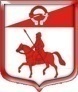 СОВЕТ ДЕПУТАТОВмуниципального образования Старопольское сельское поселениеСланцевского муниципального района Ленинградской области(24 заседание четвертого созыва)Р Е Ш Е Н И Е28.04.2021 										№ 129-сдОб инициативе по изменению границы муниципального образованияСтаропольского сельского поселения Сланцевского муниципального района Ленинградской области, не влекущем отнесения территорий населённых пунктов к территориям других муниципальных образованийРассмотрев проект текстового и графического описания границ муниципального образования Кингисеппский муниципальный район Ленинградской области, руководствуясь частью 4 статьи 12 Федерального закона от 06 октября 2003 года №131-ФЗ «Об общих принципах местного самоуправления в Российской Федерации», совет депутатов муниципального образования Старопольское сельское поселение Сланцевского муниципального района Ленинградской области  РЕШИЛ:1. Выразить согласие населения муниципального образования Старопольское сельское поселение Сланцевского муниципального района Ленинградской области (далее – МО Старопольское  сельское поселение) на изменение границы МО Старопольское  сельское поселение, не влекущее отнесения территорий населённых пунктов к территориям других муниципальных образований. 2. Настоящее решение подлежит размещению на сайте https://www.старопольское.рф и опубликованию в приложении к газете «Знамя труда» .		3. Настоящее решение вступает в силу со дня подписания.Глава муниципального образованияСтаропольское сельское поселение	                                        А.С.Жук                                